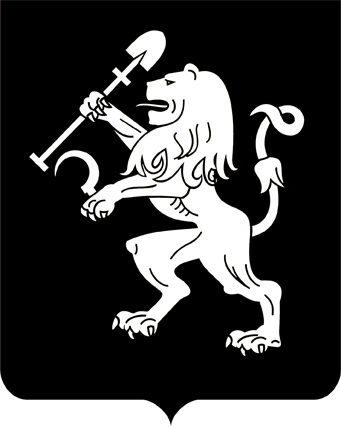 АДМИНИСТРАЦИЯ ГОРОДА КРАСНОЯРСКАРАСПОРЯЖЕНИЕО сносе самовольных построекВ соответствии с пунктом 4 статьи 222 Гражданского кодекса Российской Федерации, статьей 16 Федерального закона от 06.10.2003                № 131-ФЗ «Об общих принципах организации местного самоуправления в Российской Федерации», руководствуясь статьями 45, 58, 59 Устава города Красноярска, распоряжением Главы города от 22.12.2006 № 270-р:1. Осуществить снос самовольных построек на территории                       города Красноярска, расположенных в водоохранной зоне реки                          Енисей на земельных участках с кадастровыми номерами  24:50:0000000:175067, 24:50:0000000:187458, 24:50:0000000:187524,             земельных участках в соответствии со схемами расположения на кадастровом плане территории, согласно приложениям 1, 2 и в соответствии с координатами характерных (поворотных) точек границ                            объектов, расположенных на указанных земельных участках, согласно приложению 3.2. В течение семи дней с даты принятия настоящего распоря-жения:департаменту информационной политики администрации города опубликовать сообщение в газете «Городские новости» о планируемом сносе самовольных построек, указанных в пункте 1 настоящего распоряжения;управлению информатизации и связи администрации города обеспечить размещение в сети Интернет сообщения о планируемом сносе самовольных построек, указанных в пункте 1 настоящего распоря-жения;МКУ города Красноярска «Управление капитального строительства» обеспечить размещение сообщения о планируемом сносе самовольных построек, указанных в пункте 1 настоящего распоряжения,                на информационном щите в границах земельных участков, на которых они расположены.3. МКУ города Красноярска «Управление капитального строительства» не ранее чем по истечении 2 месяцев после дня размещения             в сети Интернет сообщения о планируемом сносе самовольных построек в течение 6 месяцев организовать снос самовольных построек, указанных в пункте 1 настоящего распоряжения.4. Настоящее распоряжение опубликовать в газете «Городские  новости» и разместить на официальном сайте администрации города.Первый заместительГлавы города 								       В.А. Логинов16.07.2018№ 32-ж